Зарегистрировано в Управлении Минюста России по УР 21 сентября 2015 г. N RU18000201500750УКАЗГЛАВЫ УДМУРТСКОЙ РЕСПУБЛИКИОБ ОБЩЕСТВЕННОМ СОВЕТЕ ПО ВОПРОСАМ МЕЖНАЦИОНАЛЬНЫХОТНОШЕНИЙ ПРИ ГЛАВЕ УДМУРТСКОЙ РЕСПУБЛИКИВ целях совершенствования государственного управления в сфере государственной национальной политики на территории Удмуртской Республики постановляю:1. Образовать Общественный совет по вопросам межнациональных отношений при Главе Удмуртской Республики.(в ред. Указа Главы УР от 26.07.2022 N 151)2. Утвердить прилагаемые:1) Положение об Общественном совете по вопросам межнациональных отношений при Главе Удмуртской Республики;(в ред. Указа Главы УР от 26.07.2022 N 151)2) состав Общественного совета по вопросам межнациональных отношений при Главе Удмуртской Республики.(в ред. Указа Главы УР от 26.07.2022 N 151)3. Настоящий Указ вступает в силу со дня его официального опубликования.ГлаваУдмуртской РеспубликиА.В.СОЛОВЬЕВг. Ижевск14 сентября 2015 годаN 182УтвержденоУказомГлавыУдмуртской Республикиот 14 сентября 2015 г. N 182ПОЛОЖЕНИЕОБ ОБЩЕСТВЕННОМ СОВЕТЕ ПО ВОПРОСАМ МЕЖНАЦИОНАЛЬНЫХОТНОШЕНИЙ ПРИ ГЛАВЕ УДМУРТСКОЙ РЕСПУБЛИКИ1. Общественный совет по вопросам межнациональных отношений при Главе Удмуртской Республики (далее - Совет) является совещательным и консультативным органом, образованным для обеспечения взаимодействия органов государственной власти Удмуртской Республики, органов местного самоуправления в Удмуртской Республике, общественных объединений, имеющих статус юридического лица (далее - общественные объединения), научных и других организаций в целях совершенствования государственного управления в сфере государственной национальной политики на территории Удмуртской Республики (далее - сфера деятельности Совета).(п. 1 в ред. Указа Главы УР от 13.09.2023 N 210)2. В своей деятельности Совет руководствуется Конституцией Российской Федерации, федеральными конституционными законами, федеральными законами, указами и распоряжениями Президента Российской Федерации, постановлениями и распоряжениями Правительства Российской Федерации, иными правовыми актами Российской Федерации, Конституцией Удмуртской Республики, законами Удмуртской Республики, указами и распоряжениями Главы Удмуртской Республики, постановлениями и распоряжениями Правительства Удмуртской Республики, иными правовыми актами Удмуртской Республики, а также настоящим Положением.3. Основными задачами Совета являются:1) привлечение общественности к обсуждению государственной национальной политики;2) обсуждение практики реализации государственной национальной политики на территории Удмуртской Республики;3) подготовка предложений Главе Удмуртской Республики по определению приоритетных направлений государственной национальной политики на территории Удмуртской Республики;4) доведение до Главы Удмуртской Республики объективной информации о положении дел по вопросам, отнесенным к сфере деятельности Совета;5) подготовка предложений к ежегодным докладам Главы Удмуртской Республики о положении дел в республике по вопросам, относящимся к сфере деятельности Совета;6) выработка инициатив и предложений по развитию межнациональных отношений;(в ред. Указа Главы УР от 26.07.2022 N 151)7) осуществление общественного контроля в сфере деятельности Совета;8) независимая оценка работы органов государственной власти Удмуртской Республики, органов местного самоуправления в Удмуртской Республике в области межнациональных отношений;(в ред. Указа Главы УР от 26.07.2022 N 151)9) организация эффективного взаимодействия органов государственной власти Удмуртской Республики, органов местного самоуправления в Удмуртской Республике, общественных объединений, других заинтересованных лиц и организаций в решении вопросов, относящихся к сфере деятельности Совета;10) содействие в разработке стратегических направлений деятельности Совета;11) подготовка предложений по совершенствованию нормативной правовой базы в области государственной национальной политики;12) участие в экспертизе проектов нормативных правовых актов Удмуртской Республики, относящихся к сфере деятельности Совета;13) рассмотрение в пределах своей компетенции иных вопросов, а также итогов реализации принятых решений Совета.4. Для решения возложенных на него задач Совет имеет право:1) запрашивать и получать в установленном законодательством порядке необходимую для деятельности Совета информацию от государственных органов Удмуртской Республики, органов местного самоуправления в Удмуртской Республике, территориальных органов федеральных органов исполнительной власти в Удмуртской Республике, а также организаций и должностных лиц;2) приглашать на свои заседания представителей государственных органов Удмуртской Республики, органов местного самоуправления в Удмуртской Республике, территориальных органов федеральных органов исполнительной власти в Удмуртской Республике, научных и других организаций;3) направлять своих представителей для участия в совещаниях, конференциях и семинарах, проводимых федеральными органами государственной власти, органами государственной власти субъектов Российской Федерации, органами местного самоуправления, организациями по вопросам, отнесенным к сфере деятельности Совета;4) участвовать в организации и проведении круглых столов, конференций и семинаров по вопросам, относящимся к сфере деятельности Совета;5) создавать рабочие группы из числа членов Совета, а также из представителей государственных органов Удмуртской Республики, органов местного самоуправления в Удмуртской Республике, общественных объединений и организаций, экспертов, специалистов, по отдельным направлениям деятельности Совета, состав рабочих групп утверждается решением Совета;6) осуществлять иные полномочия в соответствии с законодательством и решениями Совета.5. Совет формируется в составе председателя Совета, секретаря Совета и членов Совета.6. В состав Совета не могут входить лица, замещающие государственные должности Удмуртской Республики, за исключением Главы Удмуртской Республики и председателей постоянных комиссий Государственного Совета Удмуртской Республики, государственные гражданские служащие Удмуртской Республики, лица, замещающие муниципальные должности и должности муниципальной службы. Члены Совета осуществляют свою деятельность на общественных началах.7. Председателем Совета является Глава Удмуртской Республики.8. Председатель Совета:1) осуществляет руководство деятельностью Совета, организует его работу;2) назначает заседания Совета;3) председательствует на заседаниях Совета;4) утверждает повестку заседания Совета;5) подписывает протокол заседания Совета;6) планирует работу Совета.9. Секретарь Совета:1) совместно с заинтересованными лицами организует подготовку и проведение заседаний Совета;2) решает организационные и иные вопросы, связанные с привлечением для осуществления информационно-аналитических и экспертных работ представителей общественных объединений, научных и иных организаций;3) ведет протокол заседания Совета и совместно с председателем Совета подписывает его;4) готовит запросы по вопросам деятельности Совета;5) информирует членов Совета и лиц, приглашенных на заседание, о дате, времени, месте проведения и повестке заседания Совета;6) в случае отсутствия председателя Совета осуществляет полномочия председателя Совета.10. Члены Совета:1) лично присутствуют на заседаниях Совета;2) не вправе делегировать свои полномочия иным лицам, в случае невозможности присутствия на заседании обязаны заблаговременно известить об этом секретаря Совета;3) вправе изложить свое мнение по рассматриваемым вопросам в письменной форме, которое доводится до сведения участников заседания и отражается в протоколе;4) вносят предложения по повестке заседания Совета;5) организуют подготовку вопросов, выносимых на рассмотрение Совета;6) участвуют в принятии решений по вопросам, рассматриваемым на заседаниях Совета;7) вправе знакомиться с документами и иными материалами, представленными в Совет;8) вправе вносить на рассмотрение Совета предложения по вопросам деятельности Совета;9) выполняют поручения председателя Совета;10) осуществляют иные полномочия в соответствии с законодательством и решениями Совета.11. Состав Совета формируется на срок полномочий Главы Удмуртской Республики.12. Основной формой деятельности Совета является заседание.13. Заседания Совета проводятся по мере необходимости, но не реже одного раза в год. По решению председателя Совета могут проводиться внеочередные и выездные заседания Совета. Секретарь Совета не позднее чем за 5 дней до даты проведения заседания информирует членов Совета и лиц, приглашенных на заседание, о дате, времени, месте проведения и повестке заседания Совета.(в ред. Указа Главы УР от 13.09.2023 N 210)14. Заседание Совета считается правомочным, если на нем присутствует более половины его членов. Решения Совета принимаются открытым голосованием простым большинством голосов присутствующих на заседании членов Совета. При равенстве голосов решающим является голос председательствующего на заседании. В случае несогласия с принятым решением каждый член Совета вправе изложить в письменном виде свое особое мнение, которое подлежит обязательному приобщению к протоколу заседания Совета.15. Решения Совета оформляются протоколом, который утверждается председательствующим на заседании Совета. Контроль за исполнением решений Совета осуществляет секретарь Совета.16. Для исполнения решений Совета могут приниматься правовые акты Главы Удмуртской Республики и Правительства Удмуртской Республики.17. Обсуждаемые Советом общественно значимые вопросы и принятые на заседаниях Совета решения публикуются в средствах массовой информации.18. Организационно-техническое обеспечение работы Совета возлагается на Министерство национальной политики Удмуртской Республики.УтвержденУказомГлавыУдмуртской Республикиот 14 сентября 2015 г. N 182СОСТАВОБЩЕСТВЕННОГО СОВЕТА ПО ВОПРОСАМ МЕЖНАЦИОНАЛЬНЫХ ОТНОШЕНИЙПРИ ГЛАВЕ УДМУРТСКОЙ РЕСПУБЛИКИ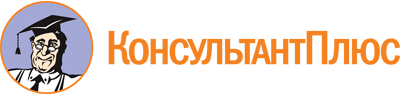 Указ Главы УР от 14.09.2015 N 182
(ред. от 13.09.2023)
"Об Общественном совете по вопросам межнациональных отношений при Главе Удмуртской Республики"
(вместе с "Положением об Общественном совете по вопросам межнациональных отношений при Главе Удмуртской Республики")
(Зарегистрировано в Управлении Минюста России по УР 21.09.2015 N RU18000201500750)Документ предоставлен КонсультантПлюс

www.consultant.ru

Дата сохранения: 05.11.2023
 14 сентября 2015 годаN 182Список изменяющих документов(в ред. Указов Главы УР от 26.07.2022 N 151, от 13.09.2023 N 210)Список изменяющих документов(в ред. Указов Главы УР от 26.07.2022 N 151, от 13.09.2023 N 210)Список изменяющих документов(в ред. Указа Главы УР от 13.09.2023 N 210)Бречалов А.В.-Глава Удмуртской Республики, председатель СоветаСеменов Ю.В.-кандидат философских наук, доцент, заслуженный работник культуры Удмуртской Республики, секретарь Совета (по согласованию).Члены Совета:Члены Совета:Члены Совета:Абдуллина А.Н.-председатель Общественного движения "Региональное общественно-демократическое движение "Союз татарских женщин Удмуртии "Ак Калфак" (по согласованию)Алабужева О.Г.-председатель Удмуртской республиканской общественной организации "Чувашский национальный центр" (по согласованию)Анаников Г.Ф.-представитель Удмуртской региональной общественной организации "Общество греков "Никея" (по согласованию)Анисимова В.А.-председатель правления Удмуртской молодежной общественной организации "Шунды" Удмуртской Республики (по согласованию)Аракелян М.М.-президент Армянской общественной организации Удмуртской Республики "Урарту" (по согласованию)Ахмадалиев А.-председатель Удмуртской республиканской общественной организации "Узбекский национальный центр социальной поддержки и развития культуры "ХУМО" ("Жар-птица") (по согласованию)Байметов В.А.-председатель Региональной общественной организации национально-культурного развития "Ассамблея народов Удмуртии" (по согласованию)Барамидзе Д.А.-председатель Удмуртской республиканской общественной организации "Грузинское землячество" (по согласованию)Бош А.Г.-председатель Удмуртской республиканской общественной организации российско-немецкой молодежи "Югендхайм" ("Молодежный дом") (по согласованию)Габбасова Р.И.-председатель общественной организации "Региональная национально-культурная автономия татар Удмуртской Республики" (по согласованию)Гольдин М.Э.-председатель правления общественной организации "Общинный центр еврейской культуры Удмуртской Республики" (по согласованию)Евсултанов И.М.-председатель совета Удмуртской республиканской общественной организации "Чеченский национально-культурный центр "Даймохк" ("Родина") (по согласованию)Ишаев Ш.О.-председатель Общественного движения Удмуртской Республики "Башкирский общественный центр "Курай" (по согласованию)Караваев А.Н.-председатель Ижевского отделения Региональной общественной организации "Общество бесермянского народа в Удмуртской Республике" (по согласованию)Ли В.Х.-председатель Общественной организации "Корейское национально-культурное общество Удмуртской Республики "Мугунхва" (по согласованию)Миннемуллин И.Г.-президент Регионального общественно-демократического движения "Татарский общественный центр Удмуртии" (по согласованию)Мирзаев З.Р.-председатель Региональной общественной организации "Азербайджанский общественный центр Удмуртии "Достлуг" (по согласованию)Мосоян А.В.-председатель Региональной общественной организации "Армянское национально-культурное общество Удмуртской Республики "Арарат" (по согласованию)Мубаракова Д.А.-председатель Республиканской молодежной общественной организации "Союз татарской молодежи Удмуртской Республики "Иман" (по согласованию)Муртозаев А.О.-президент Общественной организации "Узбекская национально-культурная община в Удмуртской Республике "Тинчлик" ("Мир") (по согласованию)Мутаилов М.А.-председатель Региональной общественной организации "Объединение народов Дагестана Удмуртской Республики "Наследие" (по согласованию)Попова К.В.-председатель Удмуртской республиканской молодежной общественной организации "Союз марийской молодежи "Ужара" ("Заря") (по согласованию)Пушина М.А.-координатор Ассоциации молодежных национально-культурных общественных объединений Удмуртской Республики "Вместе" (по согласованию)Рязанов В.Н.-председатель Республиканского национально-культурного Центра кряшен Удмуртии (по согласованию)Сабреков В.Ф.-председатель Региональной общественной организации "Общество бесермянского народа в Удмуртской Республике" (по согласованию)Степанов В.О.-председатель Региональной удмуртской молодежной общественной организации "Ресурсный центр "КУАРА" ("ГОЛОС") (по согласованию)Тюльпин В.Э.-председатель Общественной организации "Общество русской культуры Удмуртской Республики" (по согласованию)Украинец Н.Д.-председатель Республиканской общественной организации "Общество белорусской культуры в Удмуртской Республике "Батьковщина" (по согласованию)Умаров М.М.-председатель Республиканской общественной организации "Таджикский общественный центр Удмуртии "Ориен-Тадж" ("Благородные") (по согласованию)Ураськин А.И.-председатель Межрегиональной общественной организации "Всеудмуртская ассоциация "Удмурт Кенеш" (по согласованию)Ушков В.М.-председатель Региональной общественной организации "Национально-культурная автономия марийцев Удмуртской Республики" (по согласованию)Хаба С.М.-председатель Региональной общественной организации Удмуртской Республики "Общество украинской культуры "Громада" (по согласованию)Чибышева Ф.А.-председатель Удмуртской республиканской общественной организации "Национальный центр закамских удмуртов" (по согласованию)Шкляева Т.П.-председатель общественной организации "Общество мордовского народа Удмуртской Республики "Умарина" (по согласованию)Шумихин М.А.-председатель Удмуртского регионального отделения Общероссийской общественно-государственной организации "Ассамблея народов России" (по согласованию)Шушкова М.С.-председатель Общественной организации "Немецкая национально-культурная автономия Удмуртской Республики" (по согласованию)Ямаков Н.И.-сопредседатель Удмуртской республиканской общественной организации марийского народа, проживающего в Удмуртской Республике, "Одо Мари Ушем" (по согласованию).